ANAKUZUSU ANAOKULUTARİHÇEOkulumuz 2009 yılında eğitim ve öğretime açılmıştır ve halen eğitim ve öğretime devam etmektedir.	Okulumuz bünyesinde 3 derslik,1 beslenme odası,1 malzeme odası ,1 müdür odası, 1 rehberlik sevisi,1 mutfak,1 oyun alanı (çok amaçlı salon) ve tuvaletler mevcuttur.2009-2019 arası sabahçı ve öğlenci olarak ikili eğitim veren okulumuz 2019-2020 itibariyle 09.00-14.00 saatleri arasında normal eğitime geçmiştir.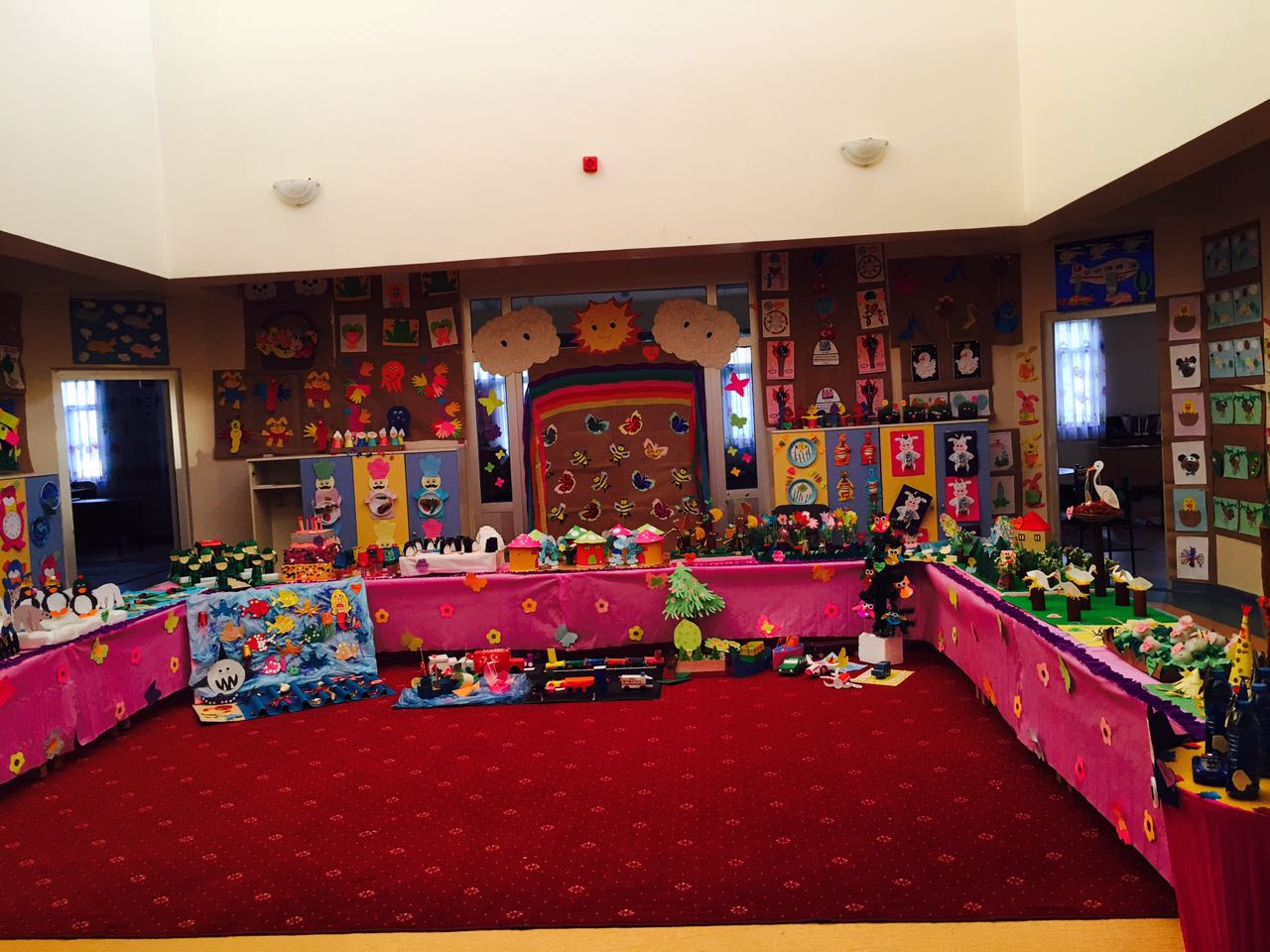 